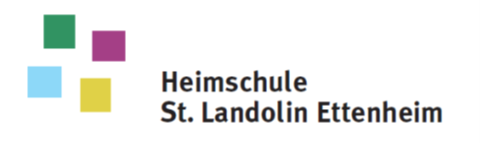 Informationen für Schülerinnen und Schüler zum InfektionsschutzLiebe Schülerinnen und Schüler,anbei findet ihr nochmals eine ausführliche Zusammenstellung aller Regeln und Maßnahmen zum Infektionsschutz, die seit dem 4. Mai 2020 für den eingeschränkten Schulbetrieb gelten.
(Grundlage: Hygienehinweise für Schulen-MKJS v. 22.4.und Infektionsschutz St. Ursula, Freiburg)Schulweg Wenn möglich mit dem Fahrrad / zu Fuß zur Schule kommen.Im öffentlichen Nahverkehr Mund-Nasen-Schutz tragen und Mindestabstand von 1,5 m einhalten.Auf dem Schulgelände / in Schulgebäuden Mund-Nasen-Schutz tragenMindestabstand 1,5m zu anderen Personen – besser 2mSchilder / Aufkleber beachten Rechtsgeh-Gebot in Gängen und Treppenhäusern (s. Markierungen / Pfeile / Schilder)Gänge und Treppenhäuser dienen nicht zum Aufenthalt, nur zum RaumwechselAufenthalt vor den Sekretariaten, Lehrerzimmern, Oberstufenberatungen möglichst vermeiden, Zugang freihaltenGruppenbildung ist generell, auch auf dem Schulgelände zu vermeiden! Mindestabstand streng einhalten.Unterrichtsräume Tische im Mindestabstand von 1,5m stehen lassen Zum Schulbeginn sind die Tische vom Reinigungspersonal gereinigt worden. Beim Raumwechsel der Klassen reinigen die Schüler mit dem deponieren Reinigungsmittel in Sprühflaschen und mit Einmaltüchern die Tische und den Lehrerbereich (z.B. Maus, Computer-Tastatur, Fernbedienung) - danach Hände waschen!Bei Bedarf Türklinken und Fenstergriffe mit den Sprühflaschen reinigen. Türen möglichst offen lassen, auch während des UnterrichtsUnterricht kann auch draußen stattfinden (beim Sitzen im vorgeschriebenen Abstand muss kein Mund-Nasen-Schutz getragen werden)Fenster mindestens einmal pro Stunde zum Lüften öffnen, wenn möglich offen lassen – Durchzug ist hilfreich!Mund-Nasen-Schutz kann im Unterricht gerne getragen werden oder bei Einhaltung des Mindestabstands nach eigenem Ermessen unter das Kinn geschoben werden - nicht auf dem Tisch ablegen – nur außen / an Bändern / Gummi berühren, wenn der Mund-Nasen-Schutz bspw. während des Unterrichts in die Tasche gesteckt wird.sehr lautes Sprechen / Singen / Nutzung von Blasinstrumenten vermeiden (Tröpfchenbildung)Die Schülerinnen können die Pause in dem Raum verbringen, in dem sie als nächstes Unterricht haben. - Fenster öffnen!Zur Entlastung der Reinigungskräfte bitte immer aufstuhlen, dabei jedoch die Stühle nicht auf die Tische stellen, sondern in die Gitterkörbe einhängen, damit ohne Mehraufwand Tische und Böden gereinigt werden können.MensaEin Pausenverkauf ist nicht gestattet und findet nicht statt.Beim Mittagessen die Einbahnstraßenregelung, Abstandsmarkierungen und geklebte Laufrichtungen beachten.Vorgegebene Sitzordnung einhalten – an den Querseiten der Tische im Abstand von einer Tischlänge sitzen.Sanitärbereich Abstandsregeln sind ebenfalls einzuhalten - bei Bedarf vor der Tür warten.Hygieneregeln Hygieneregeln, Händewaschen, richtig Niesen / Husten (siehe Grafik)Hände so häufig wie möglich waschen, auch das Waschbecken im zugeordneten zweiten Unterrichtsraum nutzen.Desinfektionsmittelspender an den zentralen Stellen im Schulhaus benutzenHusten und Niesen in die Armbeuge! (siehe Grafik)Krankheitssymptomatik / SchulbesuchBeim geringsten Verdacht auf eine Erkrankung darf die Schule grundsätzlich nicht mehr betreten werden und es sollte telefonisch ein Arzt kontaktiert werden. Ettenheim, 8. Mai 2020						Schulleitung Heimschule